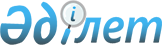 О внесении изменений в решение Бейнеуского районного маслихата от 10 марта 2021 года № 3/30 "Об утверждении плана по управлению пастбищами и их использованию по Бейнеускому району на 2021-2022 годы"Решение Бейнеуского районного маслихата Мангистауской области от 13 декабря 2021 года № 13/133
      Бейнеуский районный маслихат РЕШИЛ:
      1. Внести в решение Бейнеуского районного маслихата от 10 марта 2021 года № 3/30 "Об утверждении плана по управлению пастбищами и их использованию по Бейнеускому району на 2021-2022 годы" (зарегистрировано в Реестре государственной регистрации нормативных правовых актов под № 4468) следующие изменения:
      приложение к указанному решению изложить в новой редакции согласно приложению к настоящему решению.
      2. Настоящее решение вводится в действие с 1 января 2022 года. План по управлению пастбищами и их использованию по Бейнеускому району  на 2021-2022 годы
      1. Настоящий План по управлению пастбищами и их использованию по Бейнеускому району на 2021-2022 годы (далее – План) разработан в соответствии с Законами Республики Казахстан от 23 января 2001 года "О местном государственном управлении и самоуправлении в Республике Казахстан", от 20 февраля 2017 года "О пастбищах", приказами Министра сельского хозяйства Республики Казахстан от 14 апреля 2015 года №3-3/332 "Об утверждении предельно допустимой нормы нагрузки на общую площадь пастбищ" (зарегистрирован в Реестре государственной регистрации нормативных правовых актов за №11064) и заместителя Премьер-Министра Республики Казахстан – Министра сельского хозяйства Республики Казахстан от 24 апреля 2017 года №173 "Об утверждении Правил рационального использования пастбищ" (зарегистрирован в Реестре государственной регистрации нормативных правовых актов за №15090).
      2. План принимается в целях рационального использования пастбищ, устойчивого обеспечения потребности в кормах и предотвращения процессов деградации пастбищ.
      3. План содержит:
      1) схему (карту) расположения пастбищ на территории административно-территориальной единицы в разрезе категорий земель, собственников земельных участков и землепользователей на основании правоустанавливающих документов, согласно приложению 1 к настоящему Плану;
      2) приемлемые схемы пастбищеоборотов, согласно приложению 2 к настоящему Плану;
      3) карту с обозначением внешних и внутренних границ и площадей пастбищ, в том числе сезонных, объектов пастбищной инфраструктуры, согласно приложению 3 к настоящему Плану;
      4) схему доступа пастбищепользователей к водоисточникам (озерам, рекам, прудам, копаням, оросительным или обводнительным каналам, трубчатым или шахтным колодцам), составленную согласно норме потребления воды, согласно приложению 4 к настоящему Плану;
      5) схему перераспределения пастбищ для размещения поголовья сельскохозяйственных животных физических и (или) юридических лиц, у которых отсутствуют пастбища, и перемещения его на предоставляемые пастбища, согласно приложению 5 к настоящему Плану;
      6) схему размещения поголовья сельскохозяйственных животных на отгонных пастбищах физических и (или) юридических лиц, не обеспеченных пастбищами, расположенными при селе, сельском округе, согласно приложению 6 к настоящему Плану;
      7) календарный график по использованию пастбищ, устанавливающий сезонные маршруты выпаса и передвижения сельскохозяйственных животных, согласно приложению 7 к настоящему Плану;
      8) данные о количестве гуртов, отар, табунов, сформированных по видом и по половозрастным группам сельскохозяйственных животных согласно приложению 8 к настоящему Плану;
      9) обеспеченность пастбищами скота жителей населенных пунктов Бейнеуского района согласно приложению 9 к настоящему Плану;
      10) карту с обозначением внешних и внутренних границ и площадей пастбищ, необходимых для удовлетворения нужд населения для выпаса сельскохозяйственных животных личного подворья, в зависимости от местных условий и особенностей согласно приложению 10 к настоящему Плану.
      4. План принят с учетом сведений о состоянии геоботанического обследования пастбищ, сведений о ветеринарно - санитарных объектах, данных о количестве гуртов, отар, табунов, сформированных по видам и половозрастным группам сельскохозяйственных животных, обеспеченность пастбищами скота жителей населенных пунктов, особенностей выпаса сельскохозяйственных животных на культурных и аридных пастбищах и сведений о сервитутах для прогона скота.
      5. По административно - территориальному делению в Бейнеуском районе имеются 9 сел (Бейнеу, Сарга, Боранкул, Акжигит, Турыш, Есет, Толеп, Тажен, Сынгырлау) и 1 сельский округ (Сам).  
      6. Общая площадь территории Бейнеуского района – 4 051 933 гектар, из них пастбищные земли – 2 917 192,7 гектар.
      7. По категориям земли:
      8. Бейнеуский район расположен на северо - восточной части Мангистауской области. Площадь района относится к зонам пустыни - полупустыни. Почва маловлажная, земля солончаковая. В основном растут полынь, полынно-биюргуновы, серая полынь, травы семейства полынных, эбелек, биюргун, адыраспан, острец, ковыль, перистый ковыль и другие травы. В отдельные годы, когда весна теплая, влажная, с середины апреля начинают расти эфемерные травы (мортык, конырбас, синбирик, мысык куйрык). Эти травы начинают усыхать через месяц, полтора. Эффективное использование пастбищ, предотвращение его износа связано с размещением каждого скота в зависимости от его хорошо потребляемой травы.
      9. Средняя температура района в зимние месяца –100-150С, а в летние месяца +250 +350С. Средний размер осадков составляет – 10-12 мм, а годовой – 100-150 мм. В течение года наблюдается ветреная погода.
      10. Водоснабжение для сельского хозяйства в районе используется из подземных вод.
      11. Основной отраслью сельского хозяйства в районе является животноводство.
      12. В настоящее время в районе верблюдов 19 283 голов, 5 307 голов крупного рогатого скота, 108 431 голов мелкого рогатого скота, 9 708 голов лошади.
      13. В районе действует 1 скотомогильник и 6 ветеринарных пунктов.
      Сведения о ветеринарно – санитарных объектах:
      14. Для определения продуктивности пастбищ использовались данные геоботанических исследований. Средняя урожайность пастбищ на сухую массу составляет 1,5 - 2,0 центнер/гектар. Вспомогательные запасы травы и запасы кошения используются в зимний период.
      15. Определение пастбищного потенциала, основано на данных о его производительности в период пастбищ. Приблизительно были получены следующие нормы кормов для скота (в среднем для одного скота): крупно рогатый скот - 4 кг, мелко рогатый скот -2 кг, лошадь и верблюд – 6 кг. Продолжительность пастбищного периода составляет 180-200 дней. Таким образом, можно определить вместительность пастбища, зная пастбищный продукт, необходимость на один день корма для животных, продолжительность пастбищного периода.
      16. Особенностей выпаса сельскохозяйственных животных на культурных и аридных пастбищах:
      1) календарный график о выпасе сельскохозяйственных животных и перегона сезонных маршрутов устанавливающий использование пастбищ, а также продолжительность пастбищеоборота;
      2) почва зависит от климатического региона, видов сельскохозяйственных животных, а также от пастбищеоборота;
      3) степной -160 - 180 дней;
      4) пустынной – 160-180 дней;
      5) Длительность выпаса скота: для крупного рогатого скота молочной породы минимальная, для крупного рогатого скота мясной породы, овец, лошадей, верблюдов максимальная и зависит от глубины и плотности снежного покрова и других факторов.
      17. Сведений о сервитутах для прогона скота.
      Скотопрогонная трасса по Бейнеускому району занимает 150 км.
      Примечание: расшифровка аббревиатуры:
      га – гектар;
      С – показатель Цельсия;
      мм – миллиметр;
      кг – килограмм;
      км – километр. Схема (карта) расположения пастбищ на территории административно – территориальной единицы в разрезе категорий земель, собственников земельных участков и землепользователей на основании правоустанавливающих документов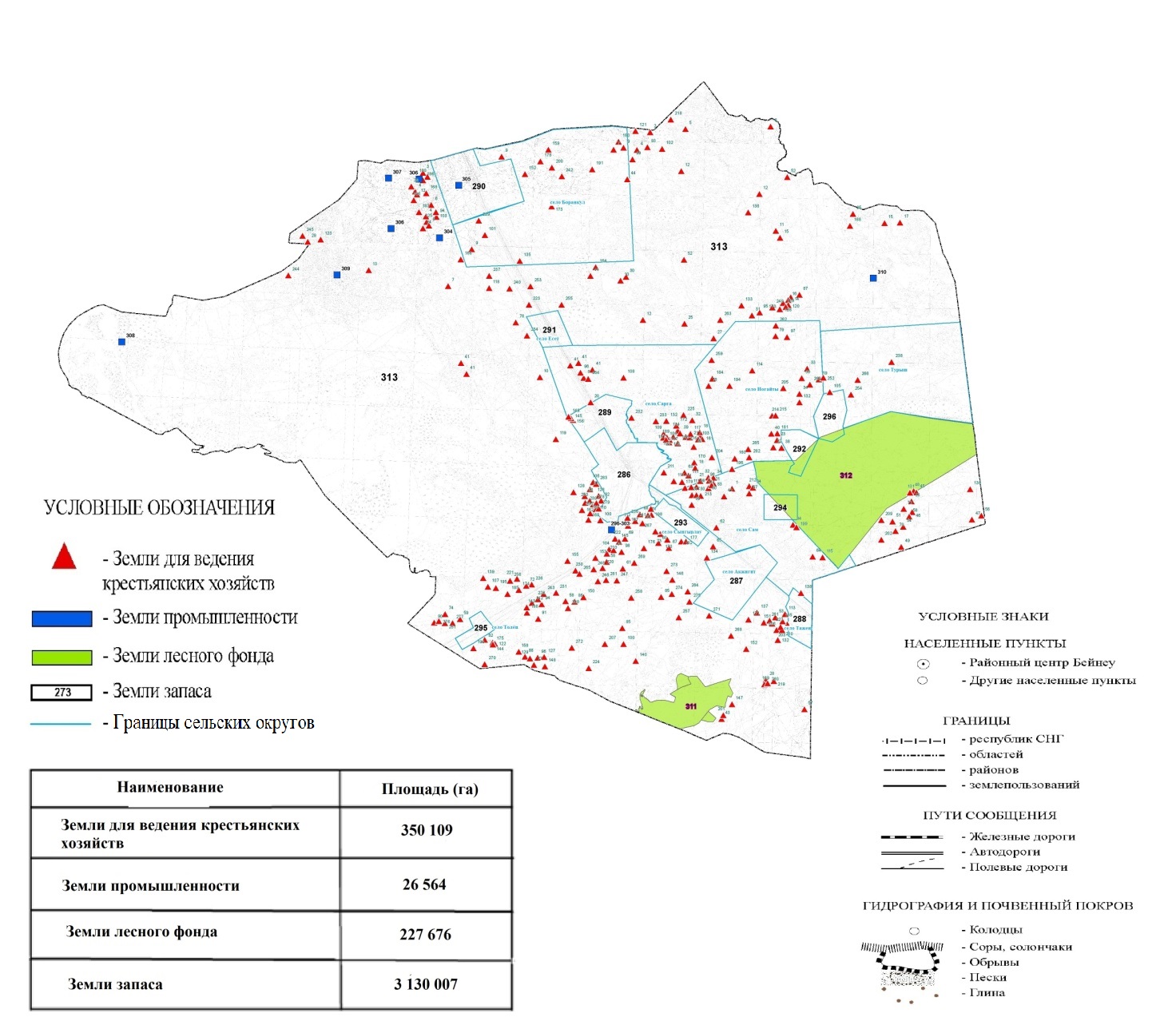  Приемлемые схемы пастбищеоборотов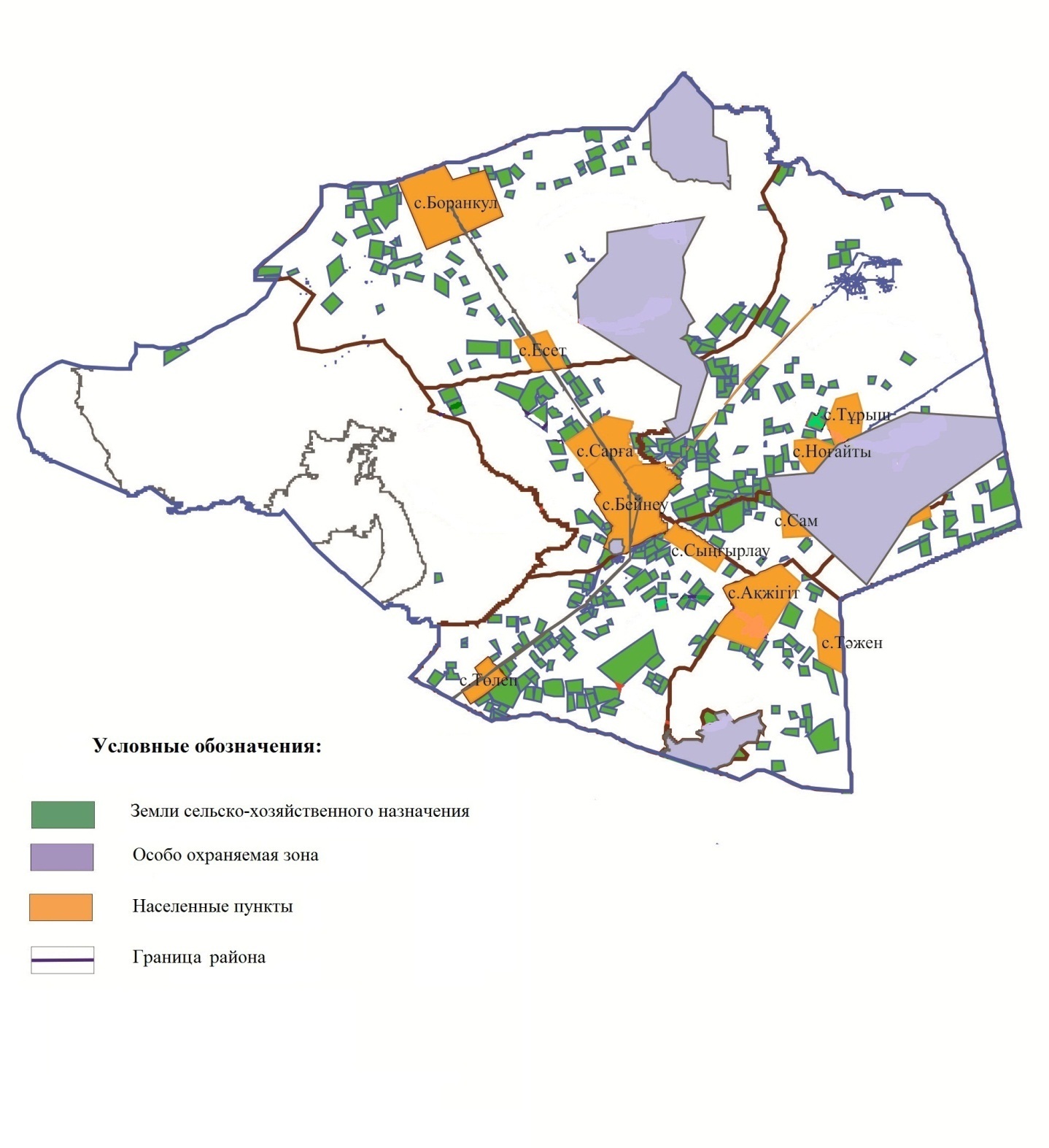  Карта с обозначением внешних и внутренних границ и площадей пастбищ, в том числе сезонных, объектов пастбищной инфраструктуры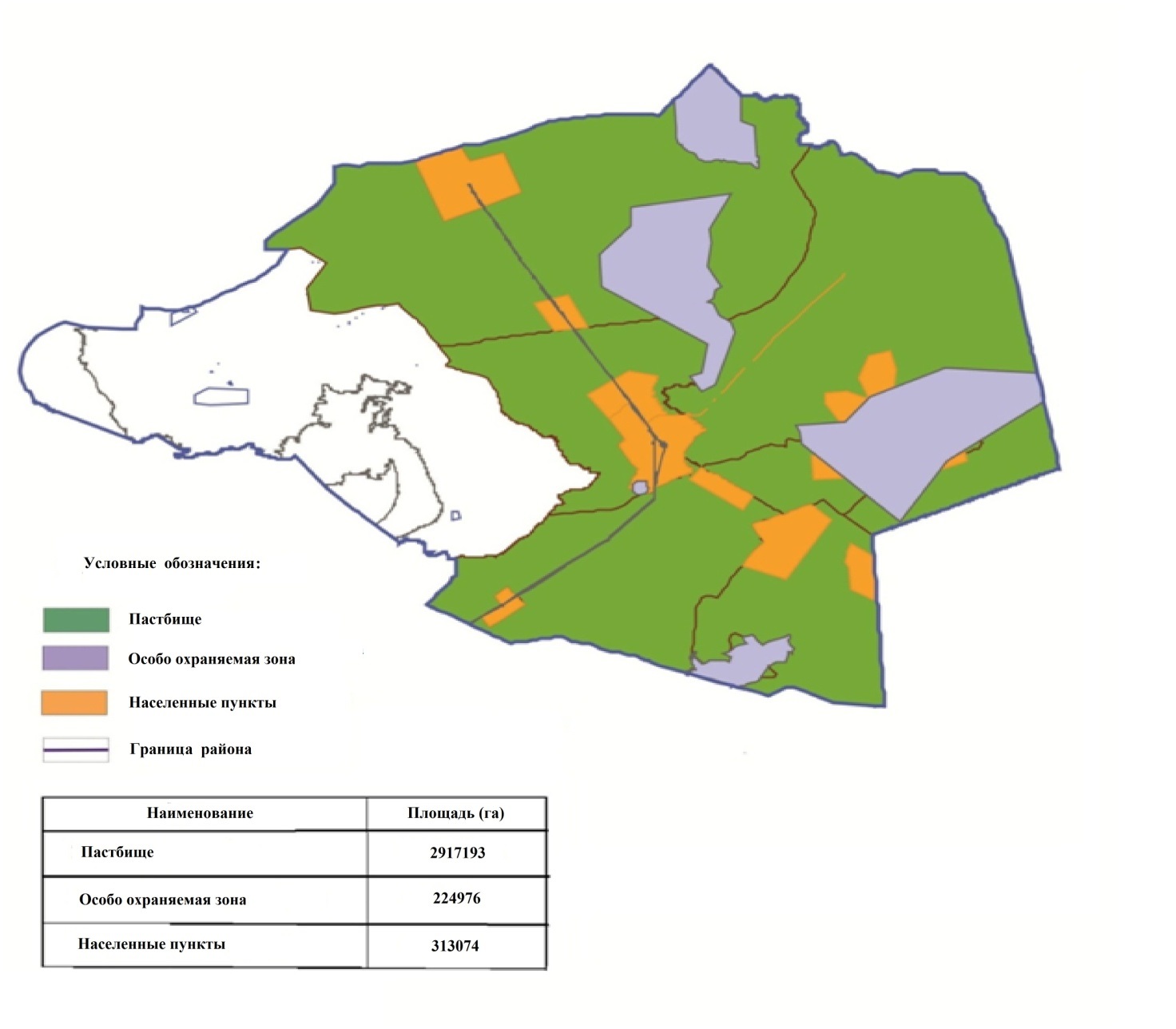  Схема доступа пастбище пользователей к водоисточникам (озерам, рекам, прудам, копаням, оросительным или обводнительным каналам, трубчатым или шахтовым колодцам), составленную согласно норме потребления воды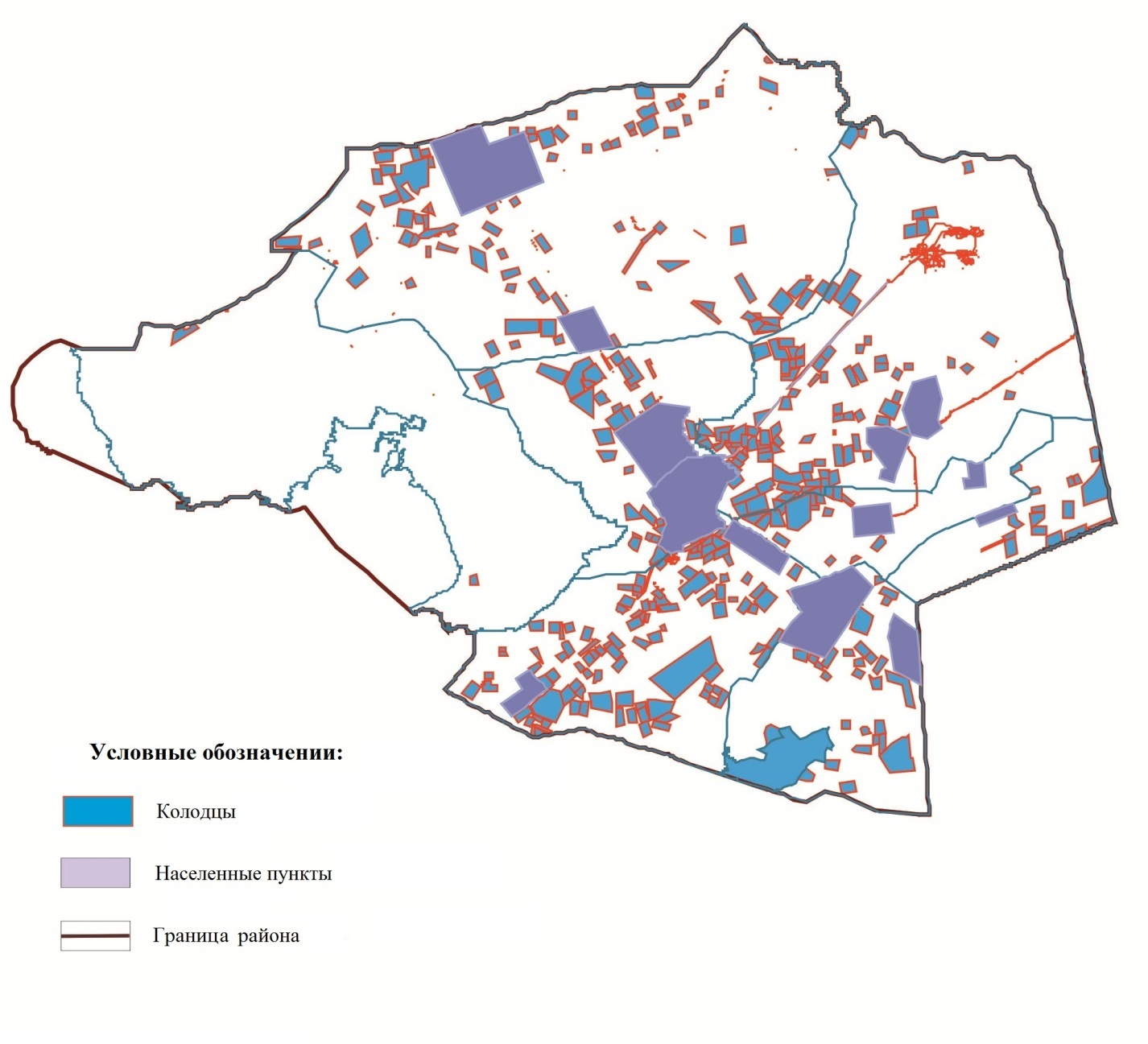  Схема перераспределения пастбищ для размещения поголовья сельскохозяйственных животных физических и (или) юридических лиц, у которых отсутствуют пастбища, и перемещения его на предоставляемые пастбища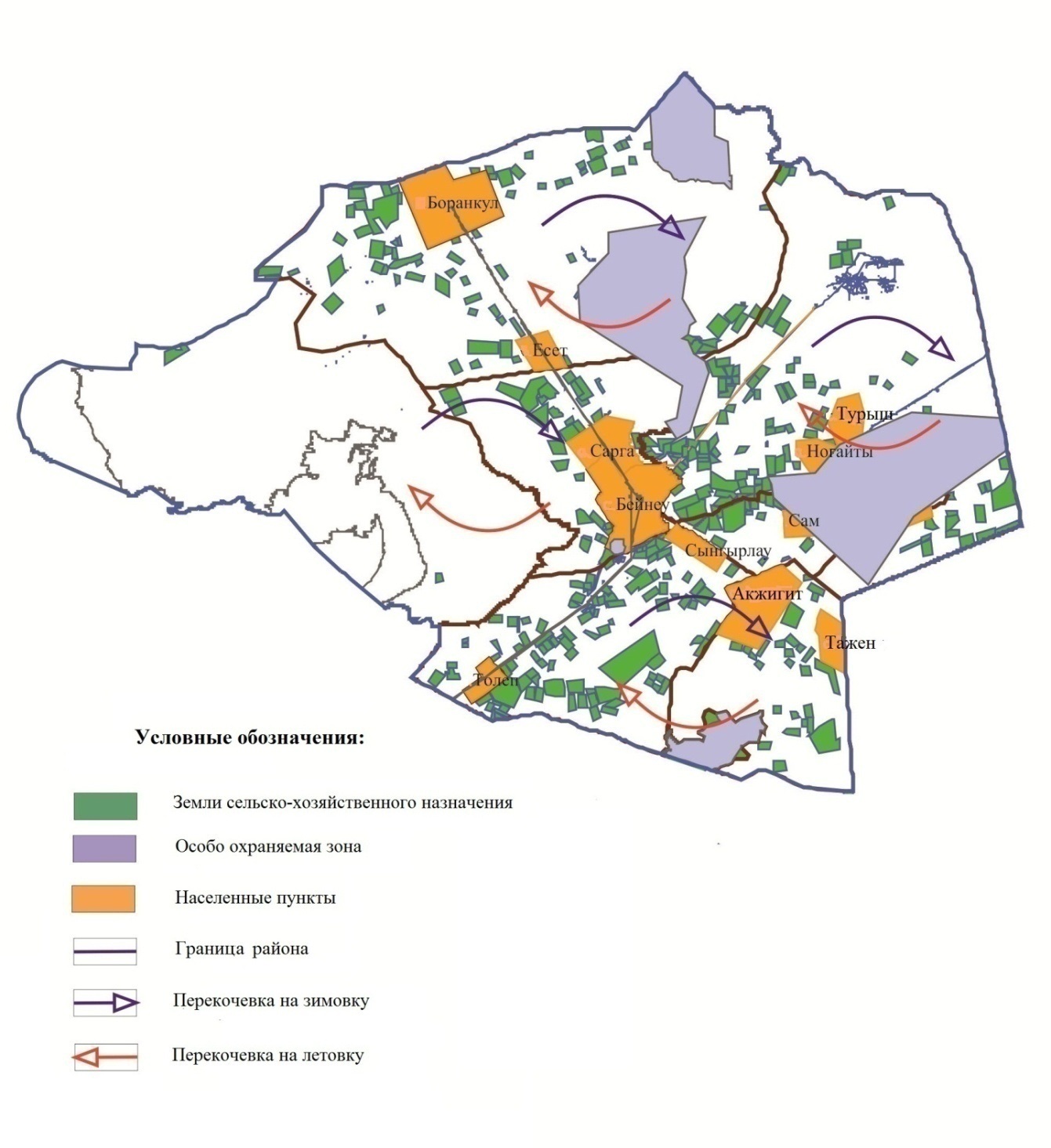  Схема размещения поголовья сельскохозяйственных животных на отгонных пастбищах физических и (или) юридических лиц, не обеспеченных пастбищами, расположенными при селе, сельском округе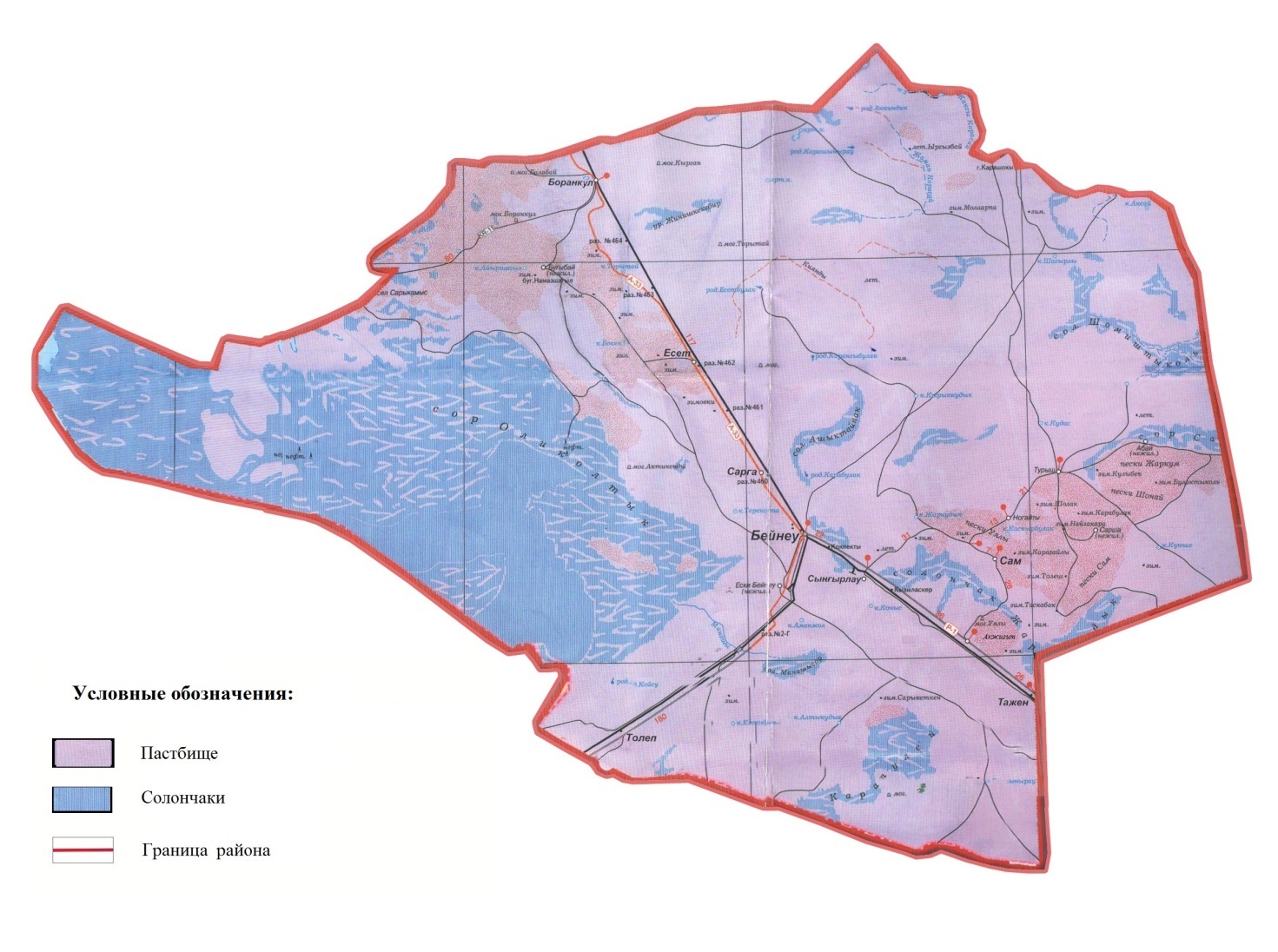  Календарный график по использованию пастбищ, устанавливающий сезонные маршруты выпаса и передвижения сельскохозяйственных животных Данные о количестве гуртов, отар, табунов, сформированных по видом и по половозрастным группам сельскохозяйственных животных Обеспеченность пастбищами скота жителей населенных пунктов Бейнеуского района Карта с обозначением внешних и внутренних границ и площадей пастбищ, необходимых для удовлетворения нужд населения для выпаса сельскохозяйственных животных личного подворья, в зависимости от местных условий и особенностей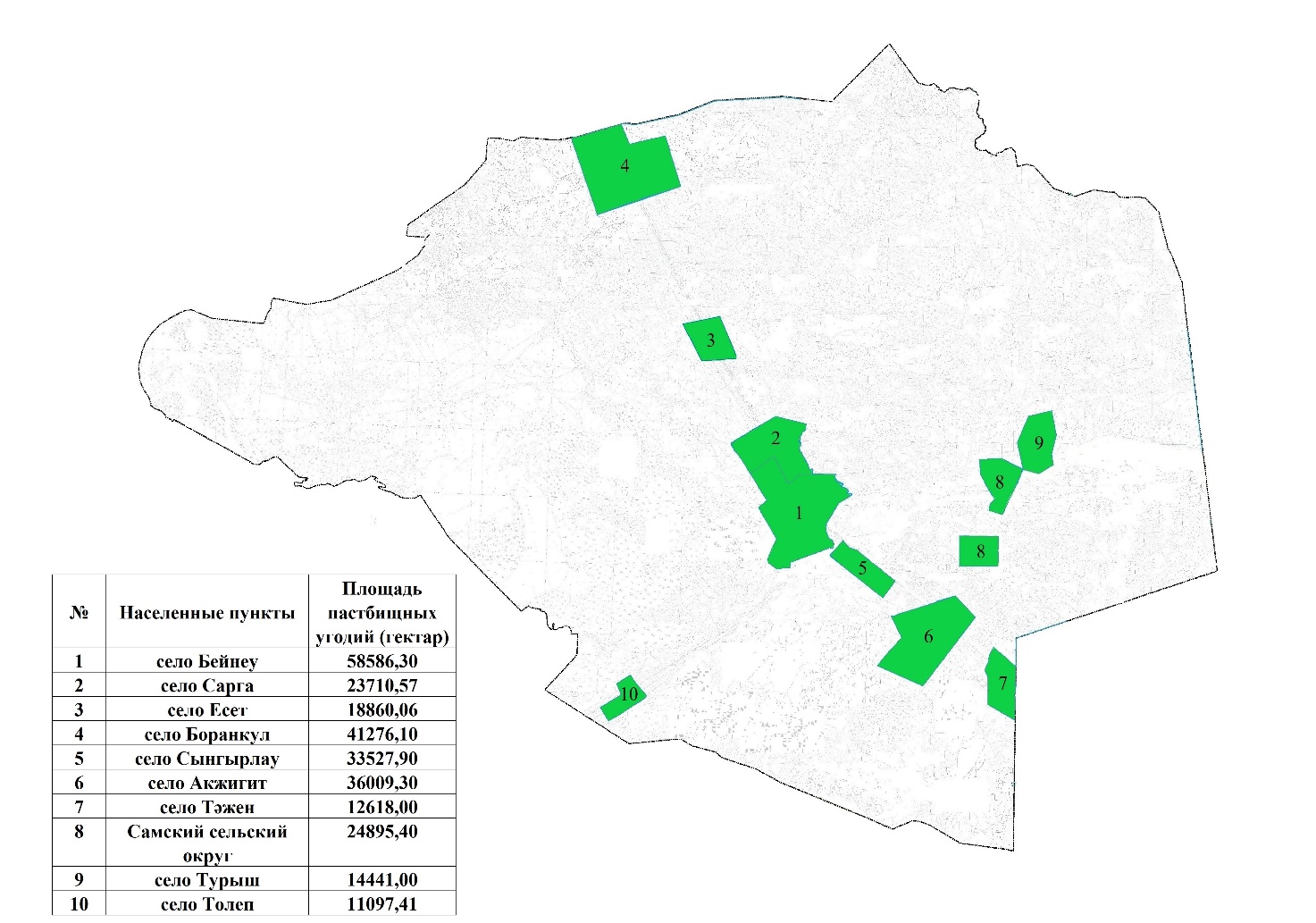 
					© 2012. РГП на ПХВ «Институт законодательства и правовой информации Республики Казахстан» Министерства юстиции Республики Казахстан
				
      Секретарь Бейнеуского районного маслихата 

К.Мансуров
Приложениек решению Бейнеуского районногомаслихата от 13 декабря 2021 года№ 13/133Приложениек решению Бейнеуского районногомаслихата от 10 марта 2021 года№ 3/30
№
Наименование категорий земель
площадь, тысячи гектаров
в том числе
№
Наименование категорий земель
площадь, тысячи гектаров
пастбища, тысячи гектаров
1
Земли сельскохозяйственного назначения
350,1
326,6
2
Земли населенных пунктов
313,1
275,0
3
Земли промышленности, транспорта, связи, обороны и иные земли несельско хозяйственого назначения
26,5
12,4
4
Земли лесного фонда
227,7
81,8
5
Земли водного фонда
4,5
-
6
Земли запаса
3130,0
2221,4
Всего:
Всего:
4051,9
2917,2
№
Наименование сел, сельского округа
Ветеринар-ные пункты
Места купания скота
Пункты искуственного осеменения
Скотомогильники
Скотомогильники
№
Наименование сел, сельского округа
Ветеринар-ные пункты
Места купания скота
Пункты искуственного осеменения
Запланированные
Построенные
1
село Бейнеу 
1
-
-
1
1
2
село Акжигит
1
-
-
-
-
3
село Сарга
1
-
-
-
-
4
село Боранкул
1
-
-
-
-
5
село Есет
-
-
-
-
-
6
село Сынгырлау
-
-
-
-
-
7
Самский сельский округ
-
-
-
-
-
8
село Толеп
1
-
-
-
-
9
село Тажен
1
-
-
-
-
10
село Турыш
-
-
-
-
-
Всего:
Всего:
6
0
0
1
1Приложение 1к плану по управлению пастбищамии их использованию поБейнеускому району на 2021-2022 годыПриложение 2к плану по управлению пастбищамии их использованию по Бейнеускомурайону на 2021-2022 годыПриложение 3к плану по управлению пастбищами иих использованию по Бейнеускомурайону на 2021-2022 годыПриложение 4к плану по управлению пастбищами иих использованию по Бейнеускомурайону на 2021-2022 годыПриложение 5к плану по управлению пастбищами иих использованию по Бейнеускомурайону на 2021-2022 годыПриложение 6к плану по управлению пастбищами иих использованию по Бейнеускомурайону на 2021-2022 годыПриложение 7к плану по управлению пастбищами иих использованию по Бейнеускомурайону на 2021-2022 годы
№
Наименование сел, сельского округа
Период выпаса на отдаленных пастбищ
Период возврата с отдаленных пастбищ
1
село Бейнеу 
вторая половина марта
первая декада ноября
2
село Акжигит
вторая половина марта
первая декада ноября
3
село Сарга
вторая половина марта
первая декада ноября
4
село Боранкул
вторая половина марта
первая декада ноября
5
село Есет
вторая половина марта
первая декада ноября
6
село Сынгырлау
вторая половина марта
первая декада ноября
7
Самский сельский округ
вторая половина марта
первая декада ноября
8
село Толеп
вторая половина марта
первая декада ноября
9
село Тажен
вторая половина марта
первая декада ноября
10
село Турыш
вторая половина марта
первая декада ноябряПриложение 8к плану по управлению пастбищамии их использованию по Бейнеускомурайону на 2021-2022 годы
№
Наименование сел, сельского округа
Количество гуртов, отаров, табунов
Количество гуртов, отаров, табунов
Количество гуртов, отаров, табунов
Количество гуртов, отаров, табунов
№
Наименование сел, сельского округа
Крупно рогатый скот (табун)
Верблюд
Лошади (гурт)
Мелкий скот (отар)
1
село Бейнеу 
7
23
105
45
2
село Акжигит
2
17
69
36
3
село Сарга
3
6
31
23
4
село Боранкул
5
10
51
31
5
село Есет
1
1
8
6
6
село Сынгырлау
0
3
7
4
7
Самский сельский округ
3
11
90
38
8
село Толеп
2
2
28
11
9
село Тажен
0
3
11
1
10
село Турыш
1
7
50
21
Итоги:
Итоги:
24
83
450
216Приложение 9к плану по управлению пастбищами иих использованию по Бейнеускомурайону на 2021-2022 годы
№
Наименование сел, сельского округа, земли (га)
Разновидность скота
Поголовье скота
Нормы пастбища, гектар
Нормы пастбища, гектар
Пастбище, гектар
Охват +, -
№
Наименование сел, сельского округа, земли (га)
Разновидность скота
Поголовье скота
Поголо-вье
итого
Пастбище, гектар
Охват +, - 1 2 3 4 5 6 7 8
1
село Бейнеу 63316,52 гектар
крупный рогатый скот
561
12
6 732
1
село Бейнеу 63316,52 гектар
овцы, козы
12 720
2,4
30 528
1
село Бейнеу 63316,52 гектар
лошади
1 116
14,4
16 070,4
1
село Бейнеу 63316,52 гектар
верблюды
2 511
16,8
42 184,8
1
село Бейнеу 63316,52 гектар
Итого:
95 515,2
58 586,3
- 36 928,9
2
село Боранкул 50053,10 гектар
крупный рогатый скот
380
12
4 560
2
село Боранкул 50053,10 гектар
овцы, козы
6 436
2,4
15 446,4
2
село Боранкул 50053,10 гектар
лошади
256
14,4
3 686,4
2
село Боранкул 50053,10 гектар
верблюды
1 312
16,8
22 041,6
2
село Боранкул 50053,10 гектар
Итого:
45 734,4
41 276,10
-4 458,3
3
село Акжигит 42461,10 гектар
крупный рогатый скот
231
12
2 772
3
село Акжигит 42461,10 гектар
овцы, козы
7940
2,4
19 056
3
село Акжигит 42461,10 гектар
лошади
588
14,4
8 467,2
3
село Акжигит 42461,10 гектар
верблюды
1660
16,8
27 888
3
село Акжигит 42461,10 гектар
Итого:
58 183,2
36 009,3
-22 173,9
4
село Сарга 26734,97 гектар
крупный рогатый скот
185
12
2 220
4
село Сарга 26734,97 гектар
овцы, козы
7231
2,4
17 354,4
4
село Сарга 26734,97 гектар
лошади
243
14,4
3 499,2
4
село Сарга 26734,97 гектар
верблюды
428
16,8
7 190,4
4
село Сарга 26734,97 гектар
Итого:
30 264
23 710,57
-6 553,4
5
село Сынгырлау 40049,50 гектар
крупный рогатый скот
0
12
0
5
село Сынгырлау 40049,50 гектар
овцы, козы
2281
2,4
5 474,4
5
село Сынгырлау 40049,50 гектар
лошади
153
14,4
2 203,2
5
село Сынгырлау 40049,50 гектар
верблюды
622
16,8
10 449,6
5
село Сынгырлау 40049,50 гектар
Итого:
18 127,2
33 527,90
+ 15 400,7
6
село Толеп 12792,41 гектар
крупный рогатый скот
348
12
4 176
6
село Толеп 12792,41 гектар
овцы, козы
3311
2,4
7 946,4
6
село Толеп 12792,41 гектар
лошади
414
14,4
5 961,6
6
село Толеп 12792,41 гектар
верблюды
172
16,8
2 889,6
6
село Толеп 12792,41 гектар
Итого:
20 973,6
11097,41
-9 876,2
7
село Есет 22107,36 гектар
крупный рогатый скот
201
12
2412
7
село Есет 22107,36 гектар
овцы, козы
2486
2,4
5 966,4
7
село Есет 22107,36 гектар
лошади
118
14,4
1 699,2
7
село Есет 22107,36 гектар
верблюды
148
16,8
2 486,4
7
село Есет 22107,36 гектар
Итого:
12 564
18 860,06
+ 6 296,06
8
село Турыш 15222,00 гектар
крупный рогатый скот
145
12
1 740
8
село Турыш 15222,00 гектар
овцы, козы
4066
2,4
9 758,4
8
село Турыш 15222,00 гектар
лошади
565
14,4
8 136
8
село Турыш 15222,00 гектар
верблюды
875
16,8
14 700
8
село Турыш 15222,00 гектар
Итого:
34 334,4
14 441,00
-19 893,4
9
Самский сельский округ 27337,30 гектар
крупный рогатый скот
353
12
4 236
9
Самский сельский округ 27337,30 гектар
овцы, козы
9748
2,4
23 395,2
9
Самский сельский округ 27337,30 гектар
лошади
1239
14,4
17 841,6
9
Самский сельский округ 27337,30 гектар
верблюды
1369
16,8
22 999,2
9
Самский сельский округ 27337,30 гектар
Итого:
68 472
24 895,40
-43 576,6
10
село Тажен 13000,00 гектар
крупный рогатый скот
4
12
48
10
село Тажен 13000,00 гектар
овцы, козы
519
2,4
1 245,6
10
село Тажен 13000,00 гектар
лошади
222
14,4
3 196,8
10
село Тажен 13000,00 гектар
верблюды
671
16,8
11 272,8
10
село Тажен 13000,00 гектар
Итого:
15 763,2
12 618,00
-3 145,2Приложение 10к плану по управлению пастбищамии их использованию по Бейнеускомурайону на 2021-2022 годы